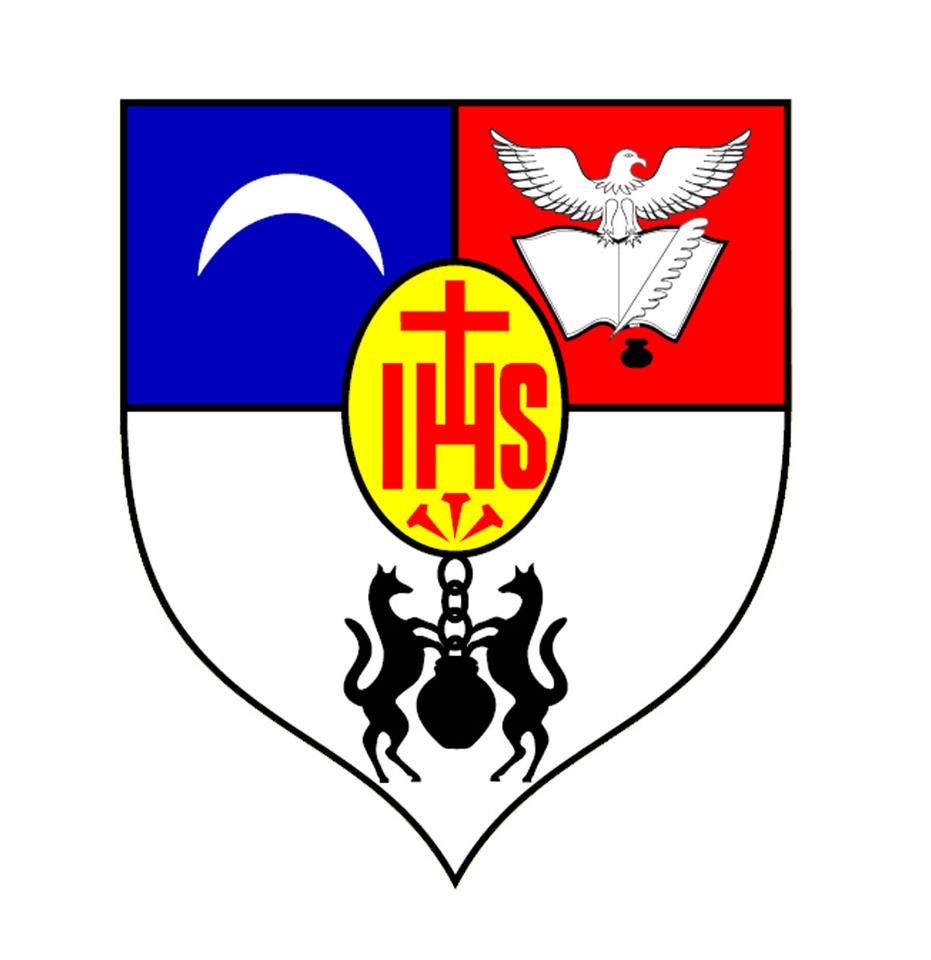                             LH 102, CORRALES AVENUE, 9000, CAGAYAN DE ORO CITYTEL. NO. 853-9800-9157    Email aao@xu.edu.ph          Website: www.xu.edu.phALGCIT SCHOLARSHIP RECOMMENDATION FORM(SENIOR HIGH SCHOOL SCHOLARSHIP)DEADLINE FOR SUBMISSION OF HARDCOPY APPLICATION WILL BE ONDECEMBER 7, 2017             Applicant’s Name:               	                                                    LAST NAME                                                       FIRST NAME                                       MIDDLE NAMETO THE APPLICANT: Write your name and address above. Choose two persons who know you well and have held positions of authority over you in your present school; e.g., your subject teacher, adviser, or principal. Give a copy of this form to each of these two persons. Provide each of them with an envelope.Ranking - as of Second Quarter of Grade 10 a. Number of students in class or section: 	 Rank (Kindly check)Top 10:                          Upper Third: 	Middle Third:                  Lower Third: 	b. Total number of students (Batch) : 	 Rank (Kindly check)Top 10:                           Upper Third: 	 Middle Third:                  Lower Third: 	TO THE PERSON  RECOMMENDING:  The candidate above is an  applicant for a Xavier University Senior High School Scholarship. The Scholarship Board would appreciate your opinion on the points stated above to aid them in evaluating the applicant. Please  make  your judgement carefully.After accomplishing this form, please put in an envelope, seal and sign on the flap of the envelope before returning it to the  applicant. Unsealed and  unsigned recommendation will not be accepted. Thank you for your cooperation.Please  check one:      I strongly recommend the  candidate for a scholarship.      I recommend the  candidate for a scholarship.      I recommend, with reservation, the  candidate for a scholarship.      I do not recommend the  candidate for a scholarship..Name of Recommending Person (Please  PRINT)Name                                                      SignaturePosition                                                   Contact NumberEmail Address                                         DateXAVIER UNIVERSITY - ATENEO DE CAGAYANADMISSIONS AND AID OFFICE 	Name of School:     School Address:    Residential Address: 